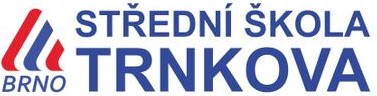 MECHANIK SEŘIZOVAČ S ELEKTROMECHANIKEM PRO ZAŘÍZENÍ A PŘÍSTROJEDo přihlášky ke studiu uveďte prosím, oba obory:23-45-L/01 Mechanik seřizovač26-52-H/01 Elektromechanik pro zařízení a přístroje.. co mě čeká ?- čtení výkresové dokumentace strojní i elektrotechnické- výuka ve skvěle vybavených odborných učebnách se špičkovým    softwarem SolidWorks – SolidCAM- profesionální příprava na výrobních strojích – HEIDENHAIN, SINUMERIK a FANUC- praxe ve výrobních firmách v Brně a okolí- ročníková práce, kde se fantazii meze nekladou – aneb od myšlenky k návrhu a od návrhu k    výrobě- pomocí měřících a testovacích přístrojů určíme závadu a zařízení opravíme na  obráběcích   strojích jak po stránce strojní, tak i elektrotechnické- návrhy elektronických obvodů pomocí výpočetní techniky- montáž a pájení desek plošných spojů - práce na elektrických a elektronických zařízeních a přístrojích..uplatnění ?ve výrobních a opravárenských provozech jejichž činnost je spojená s obráběním materiálu, zejména v kovovýrobě; mechanik a seřizovač CNC strojů, kvalifikovaný odborník pro montáž, opravu a údržbu elektrotechnických a elektronických zařízení, servisní technik, specializovaný pracovník obchodu a poradenství
Ve třetím ročníku mají žáci možnost vykonat závěrečnou zkoušku a získat výuční list v oboru Elektromechanik pro zařízení a přístroje. Následně mohou pokračovat čtvrtým ročníkem a celé studium zakončit maturitní zkouškou. MECHANIK STROJŮ A ZAŘÍZENÍ se STROJNÍM MECHANIKEM NEBO NÁSTROJAŘEMDo přihlášky ke studiu uveďte, prosím, dva obory:23-44-L/01 Mechanik strojů a zařízení +23-51-H/01 Strojní mechanik nebo 23-52-H/01 Nástrojař.. co mě čeká?- čtení výkresové dokumentace- budeš ovládat strojní obrábění, jak na klasických, tak CNC strojích- budeš servisovat, seřizovat jak konvenční , tak CNC stroje- samozřejmostí je výuka v modelovacích programech SolidWorks  a SolidCam - budeš ovládat řídící systémy CNC strojů (HEIDENHAIN, SINUMERIK  a FANUC)- naučíš se svařovat různými metodami.. uplatnění?strojírenský technik CNC strojů (uvádění nových strojů do provozu, zaškolení obsluhy, popř. opravy a seřízení již zprovozněných CNC), široký záběr jako opravář strojů, údržbář, zámečník, nástrojař, operátor klasických i CNC strojů, svařeč, kontrolor strojírenských výrobků aj.Na začátku studia si žák musí zvolit mezi oborem Strojní mechanik nebo Nástrojař. Po druhém ročníku je možnost přejít na druhý obor bez nutnosti rozdílových zkoušek. Ve třetím ročníku mají žáci možnost vykonat závěrečnou zkoušku a získat tak výuční list buď v oboru Strojní mechanik nebo Nástrojař. Následně mohou pokračovat čtvrtým ročníkem a celé studium ukončit maturitní zkouškou.MECHANIK ELEKTROTECHNIK s ELEKTRIKÁŘEM SILNOPROUDDo přihlášky ke studiu uveďte prosím, oba obory:26-41-L/01 Mechanik elektrotechnik26-51-H/02 Elektrikář – silnoproud.. co mě čeká?- domovní a průmyslová elektroinstalace, automatizace budov, systémy PLC- sestavím a zapojím jednoduché elektrické i analogové a digitální elektronické obvody- budu umět oživovat, provozovat a diagnostikovat zařízení multimediální techniky, a programovat počítačové zabezpečovací systémy- elektroinstalační práce (montování, diagnostika opravy a údržba elektrických a elektronických zařízení a přístrojů)- práce s měřícími přístroji, číslicovou a výpočetní technikou- zapojím, nastavím a naprogramuju řídící jednotky pro inteligentní elektroinstalaci- CAD projektování.. uplatnění?řízení výroby, montáž, programování systémů inteligentní a komfortní kabeláže a řízení budov; opravy a servis, v oblasti diagnostiky, revizní, servisní i školící technik, zabezpečovací systémy, automatizační linky
Ve třetím ročníku mají žáci možnost vykonat závěrečnou zkoušku a získat výuční list v oboru Elektrikář – silnoproud.MECHANIK ELEKTROTECHNIKs ELEKTROMECHANIKEM PRO ZAŘÍZENÍ A PŘÍSTROJEDo přihlášky ke studiu uveďte prosím, oba obory:26-41-L/01 Mechanik elektrotechnik26-52-H/01 Elektromechanik pro zařízení a přístroje.. co mě čeká?- sestavím a zapojím elektronické obvody - budu umět oživovat, provozovat a diagnostikovat zařízení multimediální techniky, a programovat        počítačové zabezpečovací systémy- montování, diagnostika opravy a údržba elektrických a elektronických zařízení a přístrojů- práce s měřícími přístroji, číslicovou a výpočetní technikou- montáž a pájení desek plošných spojů- vytváření elektrotechnických schémat, grafická dokumentace desek   plošných spojů aj. - CAD projektování.. uplatnění?řízení výroby, montáž elektrotechnických a elektronických zařízení (např. projekční, technologické a konstrukční činnosti), řízení budov a programování automatizovaných pracovišť, opravy a servis v oblasti diagnostiky, revizní technik, elektromechanik sdělovací a zabezpečovací techniky, stavební elektrikář slaboproudých zařízení  Ve třetím ročníku mají žáci možnost vykonat závěrečnou zkoušku a získat výuční list v oboru Elektromechanik pro zařízení a přístroje.MECHANIK SEŘIZOVAČS OBRÁBĚČEM KOVŮDo přihlášky ke studiu uveďte prosím, oba obory:23-45-L/01 Mechanik seřizovač23-56-H/01 Obráběč kovů.. co mě čeká ?- na trhu práce vysoce ceněný obor a tedy i do budoucna záruka nadstandardního příjmu- výuka ve skvěle vybavených odborných učebnách se špičkovým softwarem SolidWorks - SolidCAM- profesionální příprava na výrobních strojích – HEIDENHAIN, SINUMERIK a FANUC- praxe ve výrobních firmách v Brně a okolí- účast a získávání zkušeností na celostátních soutěžích - ročníková práce, kde se fantazii meze nekladou – aneb od myšlenky k návrhu a od návrhu k výrobě- naučíme tě vše potřebné od prvních krůčků – pomalu, názorně   a efektivně na jednotlivých příkladech od soustružení, frézování a broušení, až po CNC obrábění..uplatnění ?ve výrobních a opravárenských provozech, jejichž činnost je spojená s obráběním materiálu, zejména v kovovýrobě; jako soustružník, frézař, brusič, vrtač, jako mechanik a seřizovač CNC strojů, zařízení, výrobních a automatizovaných linek (např. obráběcích, tvářecích, na zpracování plastů), kvalifikovaný pracovník v oblasti řízení, strojírenský technik, programátor CNC strojů, specializovaný pracovník obchodu a poradenstvíVe třetím ročníku mají žáci možnost vykonat závěrečnou zkoušku a získat výuční list v oboru Obráběč kovů. Následně mohou pokračovat čtvrtým ročníkem a celé studium zakončit maturitní zkouškou.  